島根県中学生創造ものづくりフェア２０２３令和５年度　島根県中学校技術・家庭科研究会・中学生創造アイデアロボットコンテスト		”中学生ロボコン教室～中学生ロボコン大会に向けて　キック・オフ～“開催要項中学生ロボコンでも取り組みやすい基礎部門と、計測・制御部門、この２つの部門に焦点を当てた研修会を企画しました。高専ロボコンを指導されている松江高専の片山准教授と島根県の中学生ロボコンの第一人者の永瀬俊雄先生（松江市立第四中学校）を研修の講師に迎えます。中学生ロボコンに興味がある生徒、ロボコン指導未経験の先生、中学生ロボコンに関わる関係者もぜひご参加ください。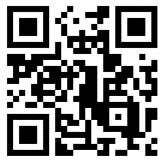 雲南市立大東中学校｢冬の旅路｣が全国大会の計測・制御部門に出場し､ロボコン大賞（全国１位）を受賞し、島根県の最高記録を更新しました。　　　　　　　　　　　　　　　　　　　　　　全国大会での競技のビデオです。　→１．目　的　　（１）　ロボットづくりを通して、生徒のものづくりへの興味・関心を高める。（２）　中学生創造アイデアロボットコンテストの基礎部門のロボット製作、計測・制御ロボットの製作、プログラミングを行い、ロボットづくりの技能を高める。（３）　ロボコン指導者の情報交換の場とし、交流を深める。２．主　催　　　島根県中学校技術・家庭科研究会・中学生ロボットコンテスト事務局３．協　力　　　松江工業高等専門学校・島根大学教育学部４．期　日　　　令和５年 ７月２９日（土） （受付８：3０～）　９：００ ～ １６：００　　　　　　　8:30　 9:00    9:20　   　　  　 　　　         　　　　　　　　　　　      　             15:30  16:00 ５．会　場　　松江市立第四中学校技術室　松江市西津田十丁目20番1号　TEL: (0852)21-2734６．講　師    松江工業高等専門学校　電気情報工学科 准教授　片山　優　先生　　　　　　　松江市立第四中学校　教諭　永瀬　俊雄　先生７．対象者    島根県内の中学生、中学生ロボコンに興味をもつ島根県内の教員 及び 外部指導者８．主な内容  中学生ロボットコンテストに向けた基礎部門のロボット製作、計測・制御のロボット製作とプログラミング（準備の関係で参加時に基礎部門に取り組むか、計測・制御部門に取り組むか選択してください。）９．参加費　　１,000円（中学生も大人も　参加費はロボットの部品代や資料代になります。）　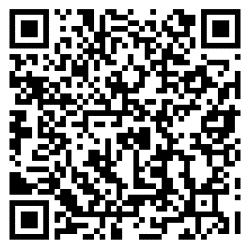 10．申込み・問合せ先　　申し込み〆切 令和５年７月１４日（金）　　　　松江市立義務教育学校玉湯学園　　瀬崎 邦博     　　699-0202 島根県松江市玉湯町湯町717番地     電話：0852-62-0020 /  FAX：0852-62-0034    　　e-mail： ksezaki@nifty.com11．その他・使用する基盤は、スタディーノ（Studuino）です。　https://www.artec-kk.co.jp/studuino/ja/・準備するものにつましては、参加者に別途連絡します。・中学生のみの参加も受け付けます。（引率保護者の見学も可能）・研修として、教員、外部指導者等のみの参加もできます。　　　　　　・昼食は、弁当をご用意ください。　　　　　　・島根大学の学生、松江高専の学生がスタッフとして研修のサポートをします。　　　　　　・この中学生のロボコン教室は、指導者向けのロボコン研修会も兼ねています。　　　　　　・中学生ロボコン最新ルール　　http://ajgika.ne.jp/~robo/島根県中学生創造ものづくりフェア２０２３第１８回 島根県 中学生創造アイデアロボットコンテスト大会（中国・四国地区大会島根県予選）令和５年１１月１２日（日）　松江市立義務教育学校玉湯学園 第２体育館第２１回創造アイデアロボットコンテスト中国・四国地区予選（岡山大会）令和５年１２月１０日（日）　※現地での対面開催に戻りました。１月末の全国大会も 対面開催です。受付ガイダンスロボット教室①昼食休憩ロボコン教室②成果発表